ПРИНЯТО                                                                УТВЕРЖДАЮна педсовете   совете                                             Заведующая ГКДОУПротокол №  3                                                       «Детский сад №1 «Ягодка» от  11.01.1016                                                  Л.К. Любителева  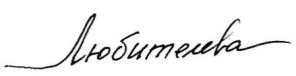                                                                                      «12»  января  2016г.«12» января 2016г.   № 05Положение о режиме занятий обучающихсягосударственного казенного дошкольного образовательного учреждения «Детский сад №1 «Ягодка»     1. Общие положения     1.1.Настоящее положение о режим занятий обучающихся государственного казенного дошкольного образовательного учреждения «Детский сад №1 «Ягодка» разработано в соответствии с Федеральным законом «Об образовании в Российской Федерации»,   "Санитарно-эпидемиологические требования к устройству, содержанию и организации режима работы дошкольных образовательных организаций" СанПиН 2.4.1. 3049-13, Уставом учреждения.   1.2.Положение регламентирует режим занятий обучающихся учреждения.   2. Режим функционирования учреждения   2.1. Учреждение работает по 5-ти дневной рабочей неделе.   2.2. Режим работы с 7-30 до 18-00 (10,5 часов).   2.3. В субботу, воскресенье и праздничные дни учреждение не работает.     3.Режим занятий обучающихся.    3.1. Образовательный процесс осуществляется в соответствии с основной адаптированной образовательной программой дошкольного образования.    3.2.Непосредственно образовательная деятельность проводится в соответствии с санитарно-эпидемиологическими правилами и нормативами СанПиН 2.4.1. 3049-13.     Максимально допустимый объем недельной непосредственно образовательной деятельности составляет:    • для детей раннего возраста до 3 лет – 10 занятий в неделю, продолжительностью не более 8-10 минут;   • для детей дошкольного возраста от 3 до 4 лет- 10 занятий в неделю, продолжительностью не более 15 минут;   • для детей дошкольного возраста от 4 до 5 лет – 10 занятий в неделю продолжительностью не более 20 минут;  • для детей дошкольного возраста от 5 до 6 лет -13 занятий в неделю продолжительностью не более 25 минут;  • для детей дошкольного возраста от 6 до 7 лет – 14 занятий в неделю продолжительностью не более 30 мин.  3.3. В группах раннего возраста допускается проводить одно занятие в первую и одно занятие во вторую половину дня. В теплое время года максимальное число занятий проводиться на участке во время прогулки.  3.4.Максимально допустимое количество занятий в первой половине дня в младшей и средней группах не превышает  30 и 40 минут соответственно, а в старшей и подготовительной  - 45 минут и 1,5 часа соответственно. В середине времени, отведенного на непрерывную образовательную деятельность, проводятся физкультурные минутки.   3.5.Образовательная деятельность с детьми старшего дошкольного возраста может осуществляться во второй половине дня после дневного сна. Ее продолжительность должна составлять не более 25 – 30 минут в день. В середине непосредственно образовательной деятельности статического характера проводятся физкультурные минутки. Перерыв между занятиями составляет не менее 10 минут.       3.6.Образовательную деятельность, требующую повышенной познавательной активности, умственного напряжения детей, организуется в первую половину дня. Для профилактики утомления детей рекомендуется проводить физкультурные, музыкальные занятия, ритмику и т.д.   3.7.Непосредственно образовательная деятельность по физическому развитию осуществляется во всех возрастных группах 3 раза в неделю из них один раз в неделю на улице.   3.8. В середине учебного года (февраль) организуются недельные каникулы, во время которых непосредственно образовательная деятельность не проводится. Занятия проводятся в игровой форме (в виде викторин, дидактических игр, праздников, развлечений, драматизаций и т.п.)   3.9.В летний период учебные занятия не проводятся. Рекомендуется проводить спортивные и подвижные игры, спортивные праздники, экскурсии и др. во время прогулки.   3.10. Непосредственно образовательная деятельность с детьми проводится воспитателями в групповых комнатах. Музыкальные и физкультурные занятия проводятся специалистами в музыкальном и спортивном залах.   3.11.Индивидуальные коррекционные занятия с учителями - дефектологами и учителем – логопедом проводятся по  графику  работы, продолжительность занятий составляет:   - младший дошкольный возраст – 10-15 минут;   - старший дошкольный возраст – 20-25 минут.Занятия проводятся в специально организованных кабинетах.          4.Утверждение положения о режиме занятий обучающихся.  Положение о режиме занятий принимается решением педагогического совета, доводится до сведения родителей (законных представителей) и утверждается приказом заведующей.      Расписание непосредственно образовательной деятельности согласуется на педагогическом совете и утверждается ежегодно в начале учебного года приказом заведующей. 11.01.2015г.